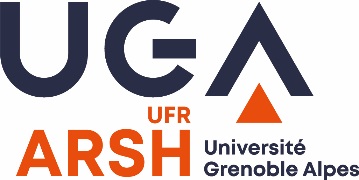 NOM Prénom de l’étudiant(e)	N° d’étudiant(e)	Courriel pérenne :	Téléphone portable :	Cocher les cases appropriées DOMAINE : Sciences humaines et socialesMENTIONS ET PARCOURS : HISTOIRE  Parcours Histoire culturelle, politique et des échanges internationaux du Moyen âge à nos jours Parcours Histoire appliquée : société, environnement, territoires Parcours Histoire, archéologie et sciences de l'Antiquité HISTOIRE DE L’ART Parcours Histoire, technique et théorie des arts visuels Parcours Métiers des musées, des monuments historiques et des sites Parcours Histoire de l'art et Sciences de l'Antiquité PHILOSOPHIE Parcours Philosophie pratique Parcours Philosophie des sciences Parcours Philosophie ancienne et sciences de l’Antiquité MÉTIERS DU LIVRE ET DE L'ÉDITION Parcours Métiers des bibliothèquesTITRE DU MÉMOIRE :ARCHIVAGE DU MÉMOIRE (obligatoire)Je soussigné(e) (Prénom NOM)	DATE DE SOUTENANCE :				NOTE :				MENTION :Rapport de jury de soutenance :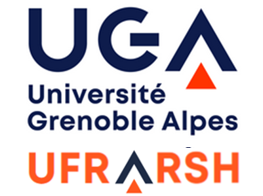 Je soussigné(e) (Prénom NOM)	Courriel pérenne :	Téléphone portable :	AUTORISATION DE DIFFUSION DU MÉMOIRE*Portail national de diffusion de travaux universitaires à partir du niveau bac+4 : https://dumas.ccsd.cnrs.fr Conformément à la loi « Informatique et libertés » du 6 janvier 1978 modifiée en 2004, je pourrai à tout moment modifier l'autorisation de diffusion que j'ai donnée par l'envoi d'un simple courriel à : arsh-ist@univ-grenoble-alpes.fr ** La diffusion en texte intégral sur le portail DUMAS est soumise à l’avis favorable du directeur de rechercheREFUS DE DIFFUSION DU MÉMOIRE***Dans ce cas, mon mémoire reste consultable au sein de mon établissement de soutenance à des fins pédagogiques et de rechercheFait à …………………………………………………………………, le	PROCÈS VERBAL DE SOUTENANCEET ARCHIVAGE DU MÉMOIRE DE MASTER MÉMOIRE MASTER 1 MÉMOIRE MASTER 2certifie avoir déposé la version électronique de mon mémoire pour archivage sur le serveur de l’UGA via : courriel : arsh-ist@univ-grenoble-alpes.fr  service d’envoi de fichiers lourds (We transfer, par exemple) : arsh-ist@univ-grenoble-alpes.frLe mémoire sera référencé sur le site pédagogique MEMARSH : http://cours.univ-grenoble-alpes.fr/Directeur du mémoireAutre membre du juryPrénom NOM :Prénom NOM :Signature Signatureautorise la diffusion de mon mémoire de Master en texte intégral, sans limitation de temps, dans les conditions suivantes :Diffusion immédiateautorise la diffusion de mon mémoire de Master en texte intégral, sans limitation de temps, dans les conditions suivantes :Diffusion différée : date de mise en ligne (jj/mm/aa) :autorise la diffusion de mon mémoire de Master en texte intégral, sans limitation de temps, dans les conditions suivantes :J’autorise aussi la mise en ligne :- de la mention - du rapport de jury  - de mon courrielavis du directeur/de la directrice du mémoire**avis favorable à la diffusion immédiate du mémoireavis du directeur/de la directrice du mémoire**avis favorable à la diffusion après correction du mémoireavis du directeur/de la directrice du mémoire**avis dÉfavorable à la diffusion du mémoireJe n’autorise pas la diffusion de mon mémoire***Signature de l’étudiant(e)Précédée de la mention « Lu et approuvé »Signature du directeur/de la directrice du mémoirePrécédée de la mention « Lu et approuvé »